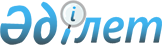 О снятии ограничительных мероприятий и признании утратившим силу решения акима сельского округа Аққулы района Аққулы Павлодарской области от 31 марта 2022 года № 1-03/2 "Об установлении ограничительных мероприятий на территории села Аққулы сельского округа Аққулы района Аққулы"Решение акима сельского округа Аққулы района Аққулы Павлодарской области от 11 мая 2022 года № 1-03/4. Зарегистрировано в Министерстве юстиции Республики Казахстан 12 мая 2022 года № 28004
      В соответствии с пунктом 2 статьи 35 Закона Республики Казахстан "О местном государственном управлении и самоуправлении в Республике Казахстан", пунктом 1 статьи 27 Закона Республики Казахстан "О правовых актах", подпунктом 8) статьи 10-1 Закона Республики Казахстан "О ветеринарии" и на основании представления главного государственного ветеринарно-санитарного инспектора района Аққулы от 26 апреля 2022 года № 1.1-28/44 РЕШИЛ:
      1. В связи с проведением комплекса ветеринарных мероприятий по ликвидации болезни инфекционного ринотрахеита среди крупного рогатого скота снять ограничительные мероприятия, установленные на территории села Аққулы сельского округа Аққулы района Аққулы.
      2. Признать утратившим силу решение акима сельского округа Аққулы района Аққулы Павлодарской области от 31 марта 2022 года № 1-03/2 "Об установлении ограничительных мероприятий на территории села Аққулы сельского округа Аққулы района Аққулы" (зарегистрировано в Реестре государственной регистрации нормативных правовых актов за № 27477).
      3. Контроль за исполнением настоящего решения оставляю за собой.
      4. Настоящее решение вводится в действие со дня его первого официального опубликования.
					© 2012. РГП на ПХВ «Институт законодательства и правовой информации Республики Казахстан» Министерства юстиции Республики Казахстан
				
      Аким сельского округа Аққулы 

А. Желдыбаев
